TERRA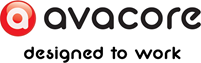 Karta charakterystykiwedług 1907/2006/WE (REACH), 2015/830/EU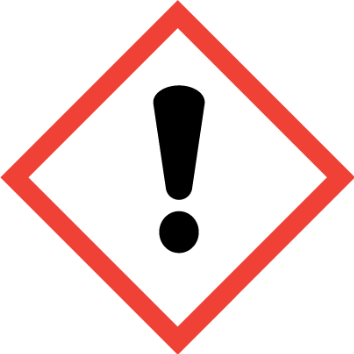 SEKCJA 1: IDENTYFIKACJA SUBSTANCJI/MIESZANINY I IDENTYFIKACJA PRZEDSIĘBIORSTWANumer telefonu alarmowego: 1121.4ITP-System Sp z o.o.
Lancuckiego 10
41-300 Dabrowa Górnicza - Silesian Voivodship - Poland
Tel.: +48 884 818 666 - 
Fax: N/A
szymon.siluch@itp-system.pl
http://itp-system.plDane dotyczące dostawcy karty charakterystyki:1.3Zastosowanie odradzane: Każdy rodzaj zastosowania nie wymieniony powyżej oraz w punkcie 7.3Zastosowanie zalecane: Środek czystościIstotne zidentyfikowane zastosowania substancji lub mieszaniny oraz zastosowania odradzane:1.2TERRAIdentyfikator produktu:1.1SEKCJA 2: IDENTYFIKACJA ZAGROŻEŃElementy oznakowania:2.2Eye Irrit. 2: Poważne uszkodzenie oczu / działanie drażniące na oczy, kategoria zagrożenia 2, H319
Skin Irrit. 2: Działanie żrące / drażniące na skórę, kategoria zagrożenia 2, H315
Skin Sens. 1: Działanie uczulające na skórę, kategoria zagrożenia 1, H317Klasyfikacja tego produktu została przeprowadzona zgodnie z Rozporządzeniem nr 1272/2008 (CLP).Rozporządzenie nr 1272/2008 (CLP):Klasyfikacja substancji lub mieszaniny:2.1Produkt nie spełnia kryteriów PBT/vPvBInne zagrożenia:2.3Produkt przeznaczony wyłącznie do stosowania w instalacjach przemysłowych lub w działalności zawodowejDodatkowe informacje (Załącznika XVII, REACH):Mieszanina poreakcyjna 5-chloro-2-metylo-2H-izotiazol-3-onu [nr WE 247-500-7] i 2-metylo-2H-izotiazol-3-onu [nr WE 220-239-6] (3:1)Substancje, które mają wpływ na klasyfikacjęP101: W razie konieczności zasięgnięcia porady lekarza należy pokazać pojemnik lub etykietę
P102: Chronić przed dziećmi
P261: Unikać wdychania pyłu/dymu/gazu/mgły/par/rozpylonej cieczy
P264: Dokładnie umyć po użyciu
P280: Stosować rękawice ochronne/odzież ochronną/ochronę oczu/ochronę twarzy
P302+P352: W PRZYPADKU KONTAKTU ZE SKÓRĄ: Umyć dużą ilością wody
P305+P351+P338: W PRZYPADKU DOSTANIA SIĘ DO OCZU: Ostrożnie płukać wodą przez kilka minut. Wyjąć soczewki kontaktowe, jeżeli są i można je łatwo usunąć. Nadal płukać
P501: Zawartość/pojemnik usuwać do zbiorników do segregacji odpadów obecnych w swojej gminieZwroty wskazujące środki ostrożności:Eye Irrit. 2: H319 - Działa drażniąco na oczy
Skin Irrit. 2: H315 - Działa drażniąco na skórę
Skin Sens. 1: H317 - Może powodować reakcję alergiczną skóryZwroty wskazujące rodzaj zagrożenia: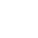 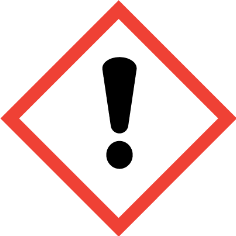 UwagaRozporządzenie nr 1272/2008 (CLP):SEKCJA 3: SKŁAD/INFORMACJA O SKŁADNIKACHNie dotyczySubstancje:3.1Strona 1/13Data sporządzenia: 14.12.2015Aktualizacja: 09.11.2017Wersja: 2 (zastępuje 1)- Kontynuacja na następnej stronie -TERRAKarta charakterystykiwedług 1907/2006/WE (REACH), 2015/830/EUSEKCJA 3: SKŁAD/INFORMACJA O SKŁADNIKACH (Ciąg dalszy)Zgodnie z Załącznikiem II do Rozporządzenia (WE) nr 1907/2006 (punkt 3), Produkt zawiera:Składniki:Mieszanina na bazie produktów chemicznychOpis chemiczny:Mieszaniny:3.2StężenieNazwa chemiczna/klasyfikacjaIdentyfikacja2.5 - <10 %Eye Irrit. 2: H319 - Uwaga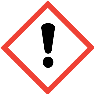 Rozporządzenie 1272/2008Klas. dost.Kokamidopropylobetaina ¹2.5 - <10 %Eye Dam. 1: H318; Skin Irrit. 2: H315 - Niebezpieczeństwo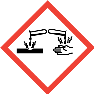 Rozporządzenie 1272/2008Klas. dost.Kwasy sulfonowe, C14-16-hydroksy alken i C14-16-alken, sole sodowe ¹<1 %Acute Tox. 4: H302; Met. Corr. 1: H290; Skin Corr. 1A: H314 - Niebezpieczeństwo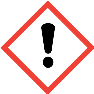 Rozporządzenie 1272/2008Klas. dost.wodorotlenek potasu ¹<1 %Acute Tox. 3: H301+H311+H331; Aquatic Acute 1: H400; Aquatic Chronic 1: H410; Skin Corr. 1B: H314; Skin Sens. 1: H317 - Niebezpieczeństwo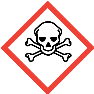 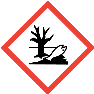 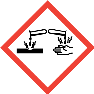 Rozporządzenie 1272/2008ATP CLP00Mieszanina poreakcyjna 5-chloro-2-metylo-2H-izotiazol-3-onu [nr WE 247-500-7] i 2-metylo-2H-izotiazol-3-onu [nr WE 220-239-6] (3:1) ¹¹ Substancja stanowi zagrożenie dla zdrowia lub środowiska, spełnia kryteria określone w Rozporządzeniu Komisji (UE) nr 2015/830Więcej informacji nt. zagrożeń stwarzanych przez substancje – patrz sekcja 8, 11, 12, 15 i 16SEKCJA 4: ŚRODKI PIERWSZEJ POMOCYBrak danychWskazania dotyczące wszelkiej natychmiastowej pomocy lekarskiej i szczególnego postępowania z poszkodowanym:4.3Ostre i opóźnione skutki narażenia podano w sekcji 2 i 11Najważniejsze ostre i opóźnione objawy oraz skutki narażenia:4.2Nie wywoływać wymiotów a w razie gdyby wystąpiły należy trzymać głowę przechyloną do przodu aby zapobiec aspiracji zawartości żołądka. Zapewnić poszkodowanemu spokój. Przepłukać usta i gardło, ponieważ najprawdopodobniej zostały zanieczyszczone przy połknięciu.Przez połknięcie / aspirację:Obficie płukać oczy wodą o temperaturze pokojowej przez 15 minut. Nie dopuścić do tego, aby poszkodowany tarł lub zamykał oczy. Jeżeli poszkodowany nosi soczewki kontaktowe, należy je usunąć o ile nie są przyklejone do oka, w przeciwnym razie można spowodować dalsze obrażenia. We wszystkich przypadkach, po umyciu poszkodowanego, należy jak najszybciej skonsultować się z lekarzem i pokazać mu Kartę Charakterystyki produktu.Przez kontakt z oczami:Zdjąć zanieczyszczone ubranie i buty, oczyścić skórę lub umyć poszkodowanego mydłem naturalnym , spłukując obficie zimną wodą. W przypadku poważnych dolegliwości należy się udać do lekarza. Jeżeli mieszanka spowodowała oparzenia lub odmrożenia, nie wolno zdejmować ubrania z poszkodowanego, gdyż w sytuacji, gdy ubranie jest przylepione do skóry może to spowodować jeszcze większe obrażenia. Jeśli na skórze pojawią się pęcherze, nie wolno ich przekłuwać, ponieważ może to zwiększyć ryzyko infekcji.Przez kontakt ze skórą:Produkt nie został sklasyfikowany jako niebezpieczny w przypadku jego wdychania, ale pomimo to w razie stwierdzenia objawów zatrucia zaleca się usunąć poszkodowanego z miejsca narażenia oraz zapewnić mu dostęp świeżego powietrza i spokój. Jeżeli objawy nie ustąpią, należy wezwać pomoc lekarską.Przez wdychanie:Objawy w wyniku zatrucia mogą wystąpić dopiero po narażeniu, w związku z czym w razie wątpliwości, bezpośredniego narażenia na produkt chemiczny lub przeciągającego się złego samopoczucia należy skonsultować się z lekarzem i pokazać mu Kartę Charakterystyki produktu.Opis środków pierwszej pomocy:4.1SEKCJA 5: POSTĘPOWANIE W PRZYPADKU POŻARUŚrodki gaśnicze:5.1Strona 2/13Data sporządzenia: 14.12.2015Aktualizacja: 09.11.2017Wersja: 2 (zastępuje 1)- Kontynuacja na następnej stronie -61789-40-0
263-058-8
Nie dotyczy
Nie dotyczyCAS:
EC:
Index:
REACH:68439-57-6
270-407-8
Nie dotyczy
01-2119513401-57-XXXXCAS:
EC:
Index:
REACH:1310-58-3
215-181-3
019-002-00-8
01-2119487136-33-XXXXCAS:
EC:
Index:
REACH:55965-84-9
Nie dotyczy
613-167-00-5
Nie dotyczyCAS:
EC:
Index:
REACH:TERRAKarta charakterystykiwedług 1907/2006/WE (REACH), 2015/830/EUSEKCJA 5: POSTĘPOWANIE W PRZYPADKU POŻARU (Ciąg dalszy)Działać zgodnie z Wewnętrznym Planem Awaryjnym i ulotkami informacyjnymi opisującymi postępowanie w razie wypadków i innych sytuacji awaryjnych. Unieszkodliwić wszystkie źródła zapłonu. W razie pożaru, schłodzić naczynia i zbiorniki służące do przechowywania produktów podatnych na zapalenie, wybuch lub wybuch BLEVE na skutek wysokich temperatur. Nie dopuścić, aby produkty wykorzystane do gaszenia pożaru dostały się do zbiornika z wodą.Dodatkowe postanowienia:W zależności od rozmiarów pożaru może się okazać konieczne zastosowanie kompletnej odzieży ochronnej i autonomicznego sprzętu do oddychania. Należy mieć do dyspozycji minimalny zasób urządzeń awaryjnych i środków działania (koce przeciwpożarowe, podręczna apteczka) zgodnie z Dyrektywą 89/654/EC.Informacje dla straży pożarnej:5.3W wyniku spalania lub rozkładu termicznego powstają subprodukty reakcji, które mogą być wysoko toksyczne i w konsekwencji mogą stanowić poważne zagrożenie dla zdrowia.Szczególne zagrożenia związane z substancją lub mieszaniną:5.2Produkt niepalny w normalnych warunkach postępowania, magazynowania i użytkowania. W razie zapalenia na skutek niewłaściwego postępowania, magazynowania lub użytkowania należy raczej stosować gaśnice proszkowe (proszek ABC), zgodnie z Rozporządzeniem w sprawie urządzeń ochrony przeciwpożarowej. NIE ZALECA SIĘ używać wody bieżącej jako środka gaśniczego.SEKCJA 6: POSTĘPOWANIE W PRZYPADKU NIEZAMIERZONEGO UWOLNIENIA DO ŚRODOWISKAPatrz również p.8 i 13.Odniesienia do innych sekcji:6.4Wchłonąć rozlany produkt za pomocą piasku lub neutralnego absorbentu i przenieść go w bezpieczne miejsce. Nie używać do wchłaniania trocin lub innych łatwopalnych absorbentów. Wszelkie uwagi dotyczące usuwania produktu można znaleźć w sekcji 13.Zaleca się:Metody i materiały zapobiegające rozprzestrzenianiu się skażenia i służące do usuwania skażenia:6.3Nie dopuścić do skażenia wód gruntowych, powierzchniowych, cieków wodnych, gleby i kanalizacji, gdyż zawiera substancje niebezpieczne dla wody. Przechowywać wchłonięty produkt w zaplombowanych pojemnikach. W razie przedostania się znacznych ilości produktu do zbiornika z wodą, należy powiadomić odpowiednie władze.Środki ostrożności w zakresie ochrony środowiska:6.2Odizolować miejsca ulatniania się gazów, o ile czynność ta nie stanowi zagrożenia dla osób, które ją wykonują. W razie ewentualnego kontaktu z rozlanym produktem należy obowiązkowo zastosować środki ochrony osobistej (patrz sekcja 8). Ewakuować miejsce i usunąć z niego osoby, które nie mają należytych środków ochrony.Indywidualne środki ostrożności, wyposażenie ochronne i procedury w sytuacjach awaryjnych:6.1SEKCJA 7: POSTĘPOWANIE Z SUBSTANCJAMI I MIESZANINAMI ORAZ ICH MAGAZYNOWANIE6 miesięcyMaksymalny czas:30 ºCMaks.temp.:5 ºCMin. temp.:Techniczne aspekty przechowywaniaA.-Warunki bezpiecznego magazynowania, w tym informacje dotyczące wszelkich wzajemnych niezgodności:7.2Zaleca się przechowywać w pobliżu produktu materiał absorpcyjny (patrz sekcja 6.3)Zalecenia techniczne zapobiegające zagrożeniom dla środowiskaD.-Nie jeść, ani nie pić podczas stykania się z produktem, po zakończeniu czynności umyć ręce odpowiednim środkiem czystości.Zalecenia techniczne zapobiegające zagrożeniom toksykologicznym.C.-Produkt niepalny w normalnych warunkach postępowania, magazynowania i użytkowania. Zaleca się przelewać produkt powoli, aby nie doprowadzać do powstania ładunków elektrostatycznych, które mogłyby negatywnie oddziaływać na produkty łatwopalne. Informacje na temat warunków i substancji, których należy unikać można znaleźć w sekcji 10.Zalecenia techniczne w kwestii zapobiegania pożarom i wybuchom.B.-W kwestii zapobiegania zagrożeniom w miejscu pracy należy postępować zgodnie z obowiązującym prawem. Przechowywać opakowania szczelnie zamknięte. Kontrolować wycieki i odpady, usuwając je bezpiecznymi metodami (sekcja 6). Nie dopuścić do samoistnego wycieku z pojemników. Zachować porządek i czystość podczas obchodzenia się z niebezpiecznymi produktami.Środki ostrożności niezbędne dla bezpiecznego obchodzenia się z produktemA.-Środki ostrożności dotyczące bezpiecznego postępowania:7.1Strona 3/13Data sporządzenia: 14.12.2015Aktualizacja: 09.11.2017Wersja: 2 (zastępuje 1)- Kontynuacja na następnej stronie -TERRAKarta charakterystykiwedług 1907/2006/WE (REACH), 2015/830/EUSEKCJA 7: POSTĘPOWANIE Z SUBSTANCJAMI I MIESZANINAMI ORAZ ICH MAGAZYNOWANIE (Ciąg dalszy)Poza już wymienionymi wskazówkami nie jest konieczne stosowanie się do żadnych konkretnych zaleceń dotyczących stosowania tego produktu.Szczególne zastosowanie(-a) końcowe:7.3Unikać źródeł ciepła, promieniowania i elektrostatyki. Przechowywać z dala od środków spożywczych. Więcej informacji patrz sekcja 10.5.Ogólne warunki przechowywania.B.-SEKCJA 8: KONTROLA NARAŻENIA/ŚRODKI OCHRONY INDYWIDUALNEJWartości graniczne narażenia zawodowego należy kontrolować w odniesieniu do następujących substancji (Dz.U. 2014 nr 0 poz. 817 2014.09.24):Parametry dotyczące kontroli:8.1Wartości graniczne standardów jakości środowiskowejIdentyfikacja2017RokEC: 215-181-31 mg/m³NDSChCAS: 1310-58-30,5 mg/m³NDSwodorotlenek potasuDNEL (Pracowników):MiejscowoSystematycznaMiejscowoSystematycznaIdentyfikacjaDługa ekspozycjaKrótkie narażenieBrak danych152,22 mg/m³Brak danychBrak danychWdychanieEC: 270-407-8Brak danych2158,33 mg/kgBrak danychBrak danychSkórnaCAS: 68439-57-6Brak danychBrak danychBrak danychBrak danychDoustnieKwasy sulfonowe, C14-16-hydroksy alken i C14-16-alken, sole sodowe1 mg/m³Brak danychBrak danychBrak danychWdychanieEC: 215-181-3Brak danychBrak danychBrak danychBrak danychSkórnaCAS: 1310-58-3Brak danychBrak danychBrak danychBrak danychDoustniewodorotlenek potasuDNEL (Populacji):MiejscowoSystematycznaMiejscowoSystematycznaIdentyfikacjaDługa ekspozycjaKrótkie narażenieBrak danych45,04 mg/m³Brak danychBrak danychWdychanieEC: 270-407-8Brak danych1295 mg/kgBrak danychBrak danychSkórnaCAS: 68439-57-6Brak danych12,95 mg/kgBrak danychBrak danychDoustnieKwasy sulfonowe, C14-16-hydroksy alken i C14-16-alken, sole sodowe1 mg/m³Brak danychBrak danychBrak danychWdychanieEC: 215-181-3Brak danychBrak danychBrak danychBrak danychSkórnaCAS: 1310-58-3Brak danychBrak danychBrak danychBrak danychDoustniewodorotlenek potasuPNEC:Identyfikacja0,2025 mg/kgOsad (Wody morskie)Brak danychDoustnie2,025 mg/kgOsad (Wody słodkiej)0,042 mg/LSporadyczneEC: 270-407-80,0042 mg/LWody morskie0,0061 mg/kgGlebyCAS: 68439-57-60,042 mg/LWody słodkiej4 mg/LOczyszczalnia ściekówKwasy sulfonowe, C14-16-hydroksy alken i C14-16-alken, sole sodoweOchrona dróg oddechowych.B.-Jako środek zapobiegawczy zaleca się stosowanie odzieży ochronnej oznaczonej „oznakowaniem CE”. Więcej informacji na temat odzieży ochronnej (przechowywanie, stosowanie, czyszczenie, konserwacja, klasa ochrony…) można uzyskać w broszurze informacyjnej udostępnionej przez producenta odzieży ochronnej. Wskazówki zawarte w tym miejscu dotyczą czystego produktu. Wskazówki dotyczące produktu rozcieńczonego mogą się różnić w zależności od stopnia rozcieńczenia, zastosowania, metody aplikacji, itd. Przy określaniu obowiązku instalacji natrysków ratunkowych i/lub urządzeń do płukania oczu w magazynach zostaną uwzględnione przepisy dotyczące przechowywania produktów chemicznych. Więcej informacji można znaleźć w sekcja 7.1 i 7.2

Wszystkie informacje zawarte w tym punkcie – z uwagi na brak informacji dotyczących wyposażenia ochronnego posiadanego przez firmę – należy traktować jako zalecenie w celu zapobieżenia powstaniu zagrożenia w pracy z produktemOgólne środki bezpieczeństwa i higieny w miejscu pracyA.-Kontrola narażenia:8.2Strona 4/13Data sporządzenia: 14.12.2015Aktualizacja: 09.11.2017Wersja: 2 (zastępuje 1)- Kontynuacja na następnej stronie -TERRAKarta charakterystykiwedług 1907/2006/WE (REACH), 2015/830/EUSEKCJA 8: KONTROLA NARAŻENIA/ŚRODKI OCHRONY INDYWIDUALNEJ (Ciąg dalszy)W przypadku powstania oparów lub w sytuacji, gdy zostanie przekroczone najwyższe dopuszczalne stężenie konieczne będzie zastosowanie odzieży ochronnej.Szczególna ochrona rąk.C.-UwagiNormy CENOznakowanieWyposażenie ochronnePiktogramRękawiczki należy wymienić w razie wystąpienia jakichkolwiek oznak uszkodzenia. W okresach dłuższego narażenia na produkt użytkowników profesjonalnych / przemysłowych zaleca się stosowanie rękawiczek CE III zgodnie z normami EN 420 i EN 374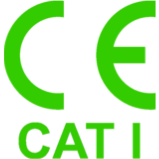 Rękawiczki chroniące przed mniej poważnymi zagrożeniami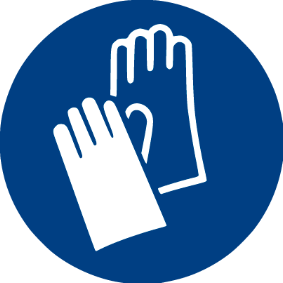 Obowiązkowa ochrona rąkOchrona oczu i twarzyD.-Ponieważ produkt jest złożony z różnych materiałów, wytrzymałości rękawicy nie można sprawdzić uprzednio w sposób całkowicie wiarygodny, dlatego też musi być ona sprawdzona przed zastosowaniem.UwagiNormy CENOznakowanieWyposażenie ochronnePiktogramCzyścić codziennie i regularnie dezynfekować zgodnie z zaleceniami producenta. Zaleca się stosowanie w przypadku ryzyka rozbryzgu cieczy.EN 166:2001
EN ISO 4007:2012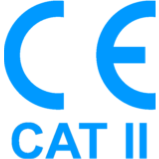 Okulary panoramiczne przeciwko rozbryzgom cieczy i/lub odpryskom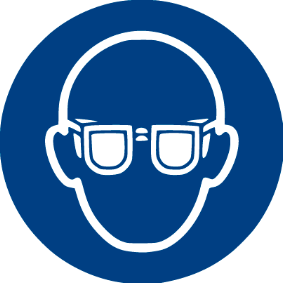 Obowiązkowa ochrona twarzyOchrona ciałaE.-UwagiNormy CENOznakowanieWyposażenie ochronnePiktogramWymienić, jeśli występują jakiekolwiek oznaki uszkodzenia. W przypadku długotrwałego narażenia na działanie produktu, użytkownikom profesjonalnym/przemysłowym zaleca się WE III, w zgodzie z normami EN ISO 6529:2001, EN ISO 6530:2005, EN ISO 13688:2013, EN 464:1994Odzież robocza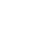 Wymienić, jeśli występują jakiekolwiek oznaki uszkodzenia. W przypadku długotrwałego narażenia na działanie produktu, użytkownikom profesjonalnym/przemysłowym zaleca się WE III, w zgodzie z normami EN ISO 20345 y EN 13832-1EN ISO 20347:2012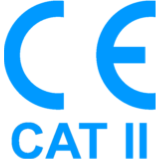 Obuwie robocze antypoślizgoweDodatkowe środki ochrony awaryjnejF.-NormyŚrodki awaryjneNormyŚrodki awaryjneDIN 12 899
ISO 3864-1:2002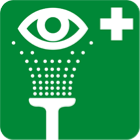 Przyrząd do płukania oczuANSI Z358-1
ISO 3864-1:2002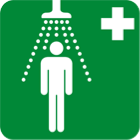 Prysznic awaryjnyBrak danychŚrednia masa cząsteczkowa:Brak danychŚrednia liczba węgli:0 kg/m³  (0 g/L)Gęstość LZO 20 ºC:0 % masaLZO (Zawartość):Zgodnie z wymaganiami Dz.U 2014 nr 0 poz. 1546, ten produkt ma następujące właściwości:Lotne związki organiczne:Na mocy prawa wspólnotowego dotyczącego ochrony środowiska zaleca się nie dopuszczać do przedostania się produktu oraz jego opakowań do środowiska. Więcej informacji patrz sekcja 7.1.Kontrola narażenia środowiska.:SEKCJA 9: WŁAŚCIWOŚCI FIZYCZNE I CHEMICZNECieczWygląd:CieczStan skupienia 20 ºC:Wygląd fizyczny:Aby uzyskać pełne informacje patrz arkusz danych produktu.Informacje na temat podstawowych właściwości fizycznych i chemicznych:9.1*Brak informacji nt. zagrożeń wywoływanych przez produktStrona 5/13Data sporządzenia: 14.12.2015Aktualizacja: 09.11.2017Wersja: 2 (zastępuje 1)- Kontynuacja na następnej stronie -TERRAKarta charakterystykiwedług 1907/2006/WE (REACH), 2015/830/EUSEKCJA 9: WŁAŚCIWOŚCI FIZYCZNE I CHEMICZNE (Ciąg dalszy)Brak danych *współczynnik załamania:Brak danych *Napięcie powierzchniowe 20 ºC:Inne informacje:9.2Brak danych *Górna granica wybuchowości:Brak danych *Dolna granica wybucowości:Wybuchowości:Brak danych *Górna granica palności:Brak danych *Dolna granica palności:Brak danych *Temperatura samozapłonu:Brak danych *Palność (ciała stałego, gazu):Niepalny (>60 ºC)Temperatura zapłonu:Palność:Brak danych *Właściwości utleniające:Brak danych *Właściwości wybuchowe:Brak danych *Temperatura topnienia/krzepnięcia:Brak danych *Temperatura rozkładu:Brak danych *Stopień rozpuszczalności:Brak danych *Rozpuszczalność w wodzie 20 ºC:Brak danych *Współczynnik podziału n-oktanol/woda 20 ºC:Brak danych *Gęstość pary  20 ºC:Brak danych *pH:Brak danych *Stężenie:Brak danych *Lepkość kinematyczna 40 ºC:Brak danych *Lepkość kinematyczna 20 ºC:Brak danych *Lepkość dynamiczna 20 ºC:1,044Gęstość względna 20 ºC:1044 kg/m³Gęstość 20 ºC:Charakterystyka produktu:Brak danych *Szybkość parowania:12381 Pa  (12 kPa)Prężność par 50 ºC:2350 PaPrężność par 20 ºC:100 ºCTemperatura wrzenia przy ciśnieniu atmosferycznym:Lotność:Brak danych *Próg zapachu:PrzyjemnyZapach:PurpurowyKolor:*Brak informacji nt. zagrożeń wywoływanych przez produktSEKCJA 10: STABILNOŚĆ I REAKTYWNOŚĆNie występują, jeśli produkt magazynowany i składowany zgodnie z zaleceniamiMożliwość występowania niebezpiecznych reakcji:10.3Chemicznie stabilny w warunkach magazynowania i użytkowania.Stabilność chemiczna :10.2Produkt niereaktywny w warunkach magazynowania i składowania. Patrz punkt 7Reaktywność:10.1Strona 6/13Data sporządzenia: 14.12.2015Aktualizacja: 09.11.2017Wersja: 2 (zastępuje 1)- Kontynuacja na następnej stronie -FLOORKarta charakterystykiwedług 1907/2006/WE (REACH), 2015/830/EUSEKCJA 10: STABILNOŚĆ I REAKTYWNOŚĆ (Ciąg dalszy)W celu szczegółowego zapoznania się z produktami rozkładu należy przeczytać część 10.3, 10.4 i 10.5 W zależności od warunków rozkładu, w jego wyniku mogą się uwalniać złożone mieszaniny substancji chemicznych: dwutlenek węgla (CO2), tlenek węgla i inne związki organiczne. Więcej informacji patrz sekcja 5.Niebezpieczne produkty rozkładu:10.6Nie dotyczyNie dotyczyUnikać bezpośredniego wpływuNie dotyczyUnikać silnych kwasówInneMateriały łatwopalneUtleniaczeWodaKwasyMateriały niezgodne:10.5Nie dotyczyNie dotyczyNie dotyczyNie dotyczyNie dotyczyWilgotnośćŚwiatło słoneczneOgrzewanieKontakt z powietrzemWstrząsy i tarciaStosować i składować w temperaturze pokojowejWarunki, których należy unikać:10.4SEKCJA 11: INFORMACJE TOKSYKOLOGICZNEZagrożenie spowodowane aspiracją:H--   Działanie toksyczne na narządy docelowe (STOT), powtarzające się narażenie: W oparciu o dostępne dane, kryteria klasyfikacji nie są spełnione. Produkt nie zawiera substancji zaklasyfikowanych jako niebezpieczne. Więcej informacji patrz sekcja 3.
-   Skóra: W oparciu o dostępne dane, kryteria klasyfikacji nie są spełnione. Produkt nie zawiera substancji zaklasyfikowanych jako niebezpieczne. Więcej informacji patrz sekcja 3.Działanie toksyczne na narządy docelowe (STOT), powtarzające się narażenie:G-W oparciu o dostępne dane, kryteria klasyfikacji nie są spełnione. Produkt nie zawiera substancji zaklasyfikowanych jako niebezpieczne. Więcej informacji patrz sekcja 3.Działanie toksyczne na narządy docelowe (STOT) czas ekspozycji:F--   Oddechowy: W oparciu o dostępne dane, kryteria klasyfikacji nie są spełnione. Produkt nie zawiera substancji zaklasyfikowanych jako niebezpieczne ze względu na ich efekty uczulające. Więcej informacji patrz sekcja 3.
-   Skórny: Wydłużony kontakt produktu ze skórą może prowadzić do alergicznego kontaktowego zapalenia skóry.Efekty uczulające:E--   Rakotwórczość: W oparciu o dostępne dane, kryteria klasyfikacji nie są spełnione. Produkt nie zawiera substancji zaklasyfikowanych jako niebezpieczne ze względu na wyżej wymienione efekty. Więcej informacji patrz sekcja 3.
-   Może powodować wady genetyczne: W oparciu o dostępne dane, kryteria klasyfikacji nie są spełnione. Produkt nie zawiera substancji zaklasyfikowanych jako niebezpieczne. Więcej informacji patrz sekcja 3.
-   Może działać szkodliwie na płodność: W oparciu o dostępne dane, kryteria klasyfikacji nie są spełnione. Produkt nie zawiera substancji zaklasyfikowanych jako niebezpieczne. Więcej informacji patrz sekcja 3.Efekty CMR (rakotwórczość, mutagenność i szkodliwe działanie na rozrodczość):D--   Kontakt ze skórą: W razie kontaktu powoduje zapalenie skóry
-   Kontakt z oczami: Przy kontakcie z oczami powoduje uszkodzeniaKontakt ze skórą i oczami (działanie ostre):C--   Toksyczność ostra: W oparciu o dostępne dane, kryteria klasyfikacji nie są spełnione, ale produkt zawiera substancje zaklasyfikowane jako niebezpieczne przy wdychaniu. Więcej informacji patrz sekcja 3.
-   Żrący/Drażniący: W oparciu o dostępne dane, kryteria klasyfikacji nie są spełnione, ale produkt zawiera substancje zaklasyfikowane jako niebezpieczne. Więcej informacji patrz sekcja 3.Wdychanie (działanie ostre):B--   Toksyczność ostra: W oparciu o dostępne dane, kryteria klasyfikacji nie są spełnione, ale produkt zawiera substancje zaklasyfikowane jako niebezpieczne przy połknięciu. Więcej informacji patrz sekcja 3.
-   Żrący/Drażniący: Połknięcie znacznej dawki produktu może spowodować podrażnienie gardła, bóle brzucha, zawroty i wymioty.Połknięcie (działanie ostre):A.-W razie powtarzającego się, wydłużonego narażenia lub stężeń wyższych od ustalonych ograniczeń narażenia zawodowego, mogą wystąpić skutki uboczne dla zdrowia w zależności od drogi narażenia:Zagrożenie dla zdrowia:Nie istnieją dane poparte doświadczeniami dotyczące właściwości toksykologicznych dla produktuInformacje dotyczące skutków toksykologicznych:11.1Strona 7/13Data sporządzenia: 14.12.2015Aktualizacja: 09.11.2017Wersja: 2 (zastępuje 1)- Kontynuacja na następnej stronie -FLOORKarta charakterystykiwedług 1907/2006/WE (REACH), 2015/830/EUSEKCJA 11: INFORMACJE TOKSYKOLOGICZNE (Ciąg dalszy)Szczegółowa informacja toksykologiczna o substancjach:Brak danychInne informacje:W oparciu o dostępne dane, kryteria klasyfikacji nie są spełnione. Produkt nie zawiera substancji zaklasyfikowanych jako niebezpieczne. Więcej informacji patrz sekcja 3.RodzajOstra toksycznośćIdentyfikacjaBrak danychLC50 wdychanieEC: 270-407-8Królik6300 mg/kgLD50 skórnaCAS: 68439-57-6Szczur2290 mg/kgLD50 ustnaKwasy sulfonowe, C14-16-hydroksy alken i C14-16-alken, sole sodoweBrak danychLC50 wdychanieEC: 215-181-3Brak danychLD50 skórnaCAS: 1310-58-3Szczur388 mg/kgLD50 ustnawodorotlenek potasuBrak danychLC50 wdychanieEC: Nie dotyczySzczur300 mg/kgLD50 skórnaCAS: 55965-84-9Szczur100 mg/kgLD50 ustnaMieszanina poreakcyjna 5-chloro-2-metylo-2H-izotiazol-3-onu [nr WE 247-500-7] i 2-metylo-2H-izotiazol-3-onu [nr WE 220-239-6] (3:1)SEKCJA 12: INFORMACJE EKOLOGICZNEToksyczność:12.1Nie istnieją dane poparte doświadczeniami dotyczące właściwości eko toksykologicznych samej mieszaniny.RodzajRodzajOstra toksycznośćIdentyfikacjaWodorostSkeletonema costatum5,2 mg/L (72 h)EC50EC: 270-407-8SkorupiakDaphnia magna4,53 mg/L (48 h)EC50CAS: 68439-57-6RybaBrachydanio rerio4,2 mg/L (96 h)LC50Kwasy sulfonowe, C14-16-hydroksy alken i C14-16-alken, sole sodoweWodorost0,1 - 1 mg/LEC50EC: Nie dotyczySkorupiak0,1 - 1 mg/LEC50CAS: 55965-84-9Ryba0,1 - 1 mg/L (96 h)LC50Mieszanina poreakcyjna 5-chloro-2-metylo-2H-izotiazol-3-onu [nr WE 247-500-7] i 2-metylo-2H-izotiazol-3-onu [nr WE 220-239-6] (3:1)Trwałość i zdolność do rozkładu:12.2BiodegradowalnośćDegradowalnośćIdentyfikacja96 %% biodegradowalnyBrak danychBZT5/ChZTEC: 270-407-828 dniOkresBrak danychChZTCAS: 68439-57-620 mg/LStężenieBrak danychBZT5Kwasy sulfonowe, C14-16-hydroksy alken i C14-16-alken, sole sodoweZdolność do bioakumulacji:12.3Potencjał bioakumulacyjnyIdentyfikacjaŚredniPotencjałEC: 270-407-8-1,3Log POWCAS: 68439-57-671BCFKwasy sulfonowe, C14-16-hydroksy alken i C14-16-alken, sole sodoweMobilność w glebie:12.4ZmiennośćAbsorpcji/desorpcjiIdentyfikacjaTakWilgotnej glebyBrak danychNapięcie powierzchnioweEC: 270-407-8TakSuchej glebyBardzo wysokiWnioskiCAS: 68439-57-66,7E-2 Pa·m³/molStała Henry’ego1,6KocKwasy sulfonowe, C14-16-hydroksy alken i C14-16-alken, sole sodoweNie podanoInne szkodliwe skutki działania:12.6Produkt nie spełnia kryteriów PBT/vPvBWyniki oceny właściwości PBT i vPvB:12.5Strona 8/13Data sporządzenia: 14.12.2015Aktualizacja: 09.11.2017Wersja: 2 (zastępuje 1)- Kontynuacja na następnej stronie -TERRAKarta charakterystykiwedług 1907/2006/WE (REACH), 2015/830/EUSEKCJA 13: POSTĘPOWANIE Z ODPADAMIPrawo wspólnotowe: Dyrektywą 2008/98/WE, 2014/955/EU, Rozporządzenie Komisji (UE) nr 1357/2014
Prawo krajowy:
Ustawa z dnia 13 czerwca 2013 r. o gospodarce opakowaniami i odpadami opakowaniowym (t.j. Dz.U. 2016 nr 0 poz. 1863)
Ustawa z dnia 14 grudnia 2012r. o odpadach (t.j. Dz.U. 2016 nr 0 poz. 1987)Zgodnie z Aneksem II Rozporządzenia (WE) nr 1907/2006 (REACH) zostały przyjęte postanowienia wspólnotowe lub krajowe związane z administracją odpadami.Postanowienia dotyczące administracji odpadami:Należy przekazać wyspecjalizowanemu przedsiębiorstwu do utylizacji upoważnionym do oceny i usunięcia odpadu zgodnie z Aneksem 1 i Aneksem 2 (Dyrektywą Parlamentu Europejskiego i Rady 2008/98/WE) i Dz.U. 2013 nr 0 poz 21. Zgodnie z kodem 15 01 (2014/955/EU), jeśli pojemnik znajduje się w bezpośrednim kontakcie z produktem, należy obchodzić się z nim tak samo jak z produktem. W przeciwnym przypadku, należy obchodzić się z nim jak z odpadem nie stanowiącym zagrożenia. Odradza się jego zrzut do cieków wodnych. Zobacz podpunkt 6.2.Administracja odpadami (usuwanie i ocena):Brak danychTyp odpadu (Rozporządzenie Komisji (UE) nr 1357/2014):Nie jest niebezpiecznyDetergenty inne niż wymienione w 20 01 2920 01 30Rodzaj odpadu  (Rozporządzenie Komisji (UE) nr 1357/2014)OpisKodMetody unieszkodliwiania odpadów:13.1SEKCJA 14: INFORMACJE DOTYCZĄCE TRANSPORTUInne istotne informacje: ADR / RID: nie dotyczy ; IMDG: nie dotyczy ; IATA: nie dotyczySEKCJA 15: INFORMACJE DOTYCZĄCE PRZEPISÓW PRAWNYCHPrzepisy prawne dotyczące bezpieczeństwa, zdrowia i ochrony środowiska specyficzne dla substancji i mieszaniny:15.1Oznakowanie dotyczące zawartości:Surfaktanty zawarte w tej mieszaninie spełniają kryterium biodegradowalności z Rozporządzenia (WE) nr 648/2004 o środkach czystości. Dane, które potwierdzają to stwierdzenie są do dyspozycji odpowiednich władz krajów członkowskich i zostaną im udostępnione na bezpośrednie życzenie lub na życzenie producenta środków czystości.Zgodnie z tym rozporządzeniem produkt spełnia następujące kryteria:Rozporządzenie (WE) nr 648/2004 w sprawie detergentów z późniejszymi zmianami:ROZPORZĄDZENIE (UE) NR 649/2012, dotyczące wywozu i przywozu niebezpiecznych chemikaliów Brak danychArtykuł 95, ROZPORZĄDZENIE PARLAMENTU EUROPEJSKIEGO I RADY (UE) NR 528/2012: Mieszanina poreakcyjna 5-chloro-2-metylo-2H-izotiazol-3-onu [nr WE 247-500-7] i 2-metylo-2H-izotiazol-3-onu [nr WE 220-239-6] (3:1) (Grupa 2, 4, 6, 11, 12, 13) ; Bronopol (INN) (Grupa 2, 6, 9, 11, 12, 22)Rozporządzenie (WE) nr 1005/2009 w sprawie substancji zubożających warstwę ozonową: Brak danychSubstancje obecne w Załączniku XIV REACH (lista zezwoleń) i data ważności: Brak danychSubstancje kandydujące do autoryzacji zgodnie z Rozporządzeniem (WE) 1907/2006(REACH): Brak danychRozporządzenie (WE) nr 528/2012: zawiera środki konserwujące, w celu ochrony pierwotnych właściwości wyrobów poddanych. Zawiera Mieszanina poreakcyjna 5-chloro-2-metylo-2H-izotiazol-3-onu [nr WE 247-500-7] i 2-metylo-2H-izotiazol-3-onu [nr WE 220-239-6] (3:1), Bronopol (INN).Przedział stężeniaSkładnik% (m/m) < 5Amfoteryczne środki powierzchniowo czynne% (m/m) < 5Anionowe środki powierzchniowo czynneŚrodki konserwujące: Bronopol (INN) (2-BROMO-2-NITROPROPANE-1,3-DIOL), Mieszanina poreakcyjna 5-chloro-2-metylo-2H-izotiazol-3-onu [nr WE 247-500-7] i 2-metylo-2H-izotiazol-3-onu [nr WE 220-239-6] (3:1) (METHYLCHLOROISOTHIAZOLINONE / METHYLISOTHIAZOLINONE).Ograniczenia w sprzedaży i stosowaniu niektórych niebezpiecznych substancji i mieszanin (Załącznika XVII REACH, etc...):Strona 9/13Data sporządzenia: 14.12.2015Aktualizacja: 09.11.2017Wersja: 2 (zastępuje 1)- Kontynuacja na następnej stronie -TERRAKarta charakterystykiwedług 1907/2006/WE (REACH), 2015/830/EUSEKCJA 15: INFORMACJE DOTYCZĄCE PRZEPISÓW PRAWNYCH (Ciąg dalszy)Inne przepisy:Zaleca się wykorzystać informacje zebrane w niniejszej karcie charakterystyki jako wstępne dane służące do oszacowania miejscowego zagrożenia w celu podjęcia niezbędnych kroków zapobiegających wystąpieniu ryzyka związanego z obchodzeniem się z tym produktem, a także z jego stosowaniem, przechowywaniem i usuwaniem.Szczegółowe postanowienia dotyczące ochrony ludzi lub środowiska:Zawiera Mieszanina poreakcyjna 5-chloro-2-metylo-2H-izotiazol-3-onu [nr WE 247-500-7] i 2-metylo-2H-izotiazol-3-onu [nr WE 220-239-6] (3:1) w ilości większej niż 0,0015 % wagi. Wprowadzanie do obrotu wyrobów poddanych działaniu produktów biobójczych podlega następującym warunkom: | 1. | Ze względu na stwierdzone ryzyko dla zdrowia ludzi mieszaniny poddane działaniu C(M)IT/MIT (3:1) lub zawierające tę substancję i wprowadzone do obrotu z przeznaczeniem dla ogółu społeczeństwa nie mogą zawierać C(M)IT/MIT (3:1) w stężeniu powodującym klasyfikację jako substancja działająca uczulająco na skórę, chyba że narażenia można uniknąć za pomocą środków innych niż stosowanie środków ochrony indywidualnej. | 2. | Ze względu na stwierdzone ryzyko dla zdrowia ludzi detergenty płynne poddane działaniu C(M)IT/MIT (3:1) lub zawierające tę substancję i wprowadzone do obrotu z przeznaczeniem dla użytkowników profesjonalnych nie mogą zawierać C(M)IT/MIT (3:1) w stężeniu powodującym klasyfikację jako substancja działająca uczulająco na skórę, chyba że narażenia można uniknąć za pomocą środków innych niż stosowanie środków ochrony indywidualnej. | 3. | Ze względu na stwierdzone ryzyko dla zdrowia ludzi mieszaniny poddane działaniu C(M)IT/MIT (3:1) lub zawierające tę substancję, inne niż detergenty płynne, i wprowadzone do obrotu z przeznaczeniem dla użytkowników profesjonalnych nie mogą zawierać C(M)IT/MIT (3:1) w stężeniu powodującym klasyfikację jako substancja działająca uczulająco na skórę, chyba że narażenia można uniknąć, w tym poprzez stosowanie środków ochrony indywidualnej. | 4. | Osoba odpowiedzialna za wprowadzenie do obrotu wyrobu poddanego działaniu C(M)IT/MIT (3:1) lub zawierającego tę substancję zapewnia, aby etykieta tego wyrobu zawierała informacje wymienione w art. 58 ust. 3 akapit drugi rozporządzenia (UE) nr 528/2012.Strona 10/13Data sporządzenia: 14.12.2015Aktualizacja: 09.11.2017Wersja: 2 (zastępuje 1)- Kontynuacja na następnej stronie -TERRAKarta charakterystykiwedług 1907/2006/WE (REACH), 2015/830/EUSEKCJA 15: INFORMACJE DOTYCZĄCE PRZEPISÓW PRAWNYCH (Ciąg dalszy)Ocena bezpieczeństwa chemicznego nie została wykonanaOcena bezpieczeństwa chemicznego:15.2Rozporządzenie (WE) nr 648/2004 Parlamentu Europejskiego i Rady z dnia 31 marca 2004 r. w sprawie detergentów
Rozporządzenie Komisji (WE) nr 907/2006 z dnia 20 czerwca 2006 r. zmieniające rozporządzenie (WE) nr 648/2004 Parlamentu Europejskiego i Rady w sprawie detergentów w celu dostosowania jego załączników III i VII
Rozporządzenie Komisji (WE) nr 551/2009 z dnia 25 czerwca 2009 r. zmieniające rozporządzenie (WE) nr 648/2004 Parlamentu Europejskiego i Rady w sprawie detergentów w celu dostosowania załączników V i VI do tego rozporządzenia (odstępstwo dotyczące środków powierzchniowo czynnych)
Rozporządzenie Parlamentu Europejskiego i Rady (WE) nr 1336/2008 z dnia 16 grudnia 2008 r. zmieniające rozporządzenie (WE) nr 648/2004 w celu dostosowania go do rozporządzenia (WE) nr 1272/2008 w sprawie klasyfikacji, oznakowania i pakowania substancji i mieszanin (Dz. Urz. UE L 354 z 31 grudnia 2008 roku)Rozporządzenie (WE) nr 1907/2006 Parlamentu Europejskiego i Rady z dnia 18 grudnia 2006 r. w sprawie rejestracji, oceny, udzielania zezwoleń i stosowanych ograniczeń w zakresie chemikaliów (REACH), utworzenia Europejskiej Agencji Chemikaliów, zmieniające dyrektywę 1999/45/WE oraz uchylające Rozporządzenie Rady (EWG) nr 793/9/3 i Rozporządzenie Komisji (WE) nr 1488/94, jak również dyrektywę Rady 76/769/EWG i dyrektywy Komisji 91/155/EWG, 93/67/EWG, 93/105/WE i 2000/21/WE z późniejszymi zmianami
Rozporządzenie Parlamentu Europejskiego i Rady (WE) nr 1272/2008 z dnia 16 grudnia 2008 r. w sprawie klasyfikacji, oznakowania i pakowania substancji i mieszanin, zmieniające i uchylające dyrektywy 67/548/EWG i 1999/45/WE oraz zmieniające Rozporządzenie (WE) nr 1907/2006 z późniejszymi zmianami
Ustawa z dnia 25 lutego 2011 r. o substancjach chemicznych i ich mieszaninach (t.j. Dz.U. 2015 nr 0 poz. 1203)
Obwieszczenie Ministra Gospodarki, Pracy i Polityki Społecznej z dnia 28 sierpnia 2003 r. w sprawie ogłoszenia jednolitego tekstu rozporządzenia Ministra Pracy i Polityki Socjalnej w sprawie ogólnych przepisów bezpieczeństwa i higieny pracy ( Dz.U. 2003 nr 169 poz. 1650 z późniejszymi zmianami)
Rozporządzenie Ministra Zdrowia z dnia 2 lutego 2011 r. w sprawie badań i pomiarów czynników szkodliwych dla zdrowia w środowisku pracy (Dz. U. Nr 33 poz. 166 z 2011 r)
Ustawa z dnia 14 grudnia 2012r. o odpadach (t.j. Dz.U. 2016 nr 0 poz. 1987)
Ustawa z dnia 9 października 2015r. o produktach biobójczych (Dz.U. 2015 nr 0, poz. 1926 z późniejszymi zmianami)
Dyrektywą Komisji 2000/39/WE z dnia 8 czerwca 2000 r. ustanawiająca pierwszą listę indykatywnych wartości granicznych narażenia na czynniki zewnętrzne podczas pracy w związku z wykonaniem dyrektywy Rady 98/24/EWG w sprawie ochrony zdrowia i bezpieczeństwa pracowników przed ryzykiem związanym z czynnikami chemicznymi w miejscu pracy.
Dyrektywą Komisji 2006/15/WE z dnia 7 lutego 2006 r. ustanawiająca drugi wykaz indykatywnych dopuszczalnych wartości narażenia zawodowego w celu wykonania dyrektywy Rady 98/24/WE oraz zmieniająca dyrektywy 91/322/EWG i 2000/39/WE.
Dyrektywą Komisji 2009/161/UE z dnia 17 grudnia 2009 r. ustanawiająca trzeci wykaz wskaźnikowych wartości narażenia zawodowego w celu wykonania dyrektywy Rady 98/24/WE oraz zmieniająca dyrektywę Komisji 2000/39/WE.
Rozporządzenie Ministra Zdrowia z dnia 11 czerwca 2012 r. w sprawie kategorii substancji niebezpiecznych i mieszanin niebezpiecznych, których opakowania wyposaża się w zamknięcia utrudniające otwarcie przez dzieci i wyczuwalne dotykiem ostrzeżenie o niebezpieczeństwie (t.j. Dz.U. 2014 nr 0 poz. 1604)
Rozporządzenie Ministra Gospodarki z dnia 21 grudnia 2005 r. w sprawie zasadniczych wymagań dla środków ochrony indywidualnej (Dz.U z 2005, nr 259, poz. 2173).
Ustawa z dnia 19 sierpnia 2011 r. o przewozie towarów niebezpiecznych (t.j. Dz.U. 2016 nr 0 poz. 1834)
Oświadczenie Rządowe z dnia 22 maja 2013 r. w sprawie wejścia w życie zmian do Regulaminu międzynarodowego przewozu kolejami towarów niebezpiecznych (RID), stanowiącego załącznik C do Konwencji o międzynarodowym przewozie kolejami (COTIF), sporządzonej w Bernie 9 maja 1980r. . (Dz.U.z 2013r., poz. 840).
Rozporządzenie Ministra Gospodarki z dnia 10 października 2013r. w sprawie stosowania ograniczeń wyszczególnionych w załączniku XVII do Rozporządzenia 1907/2006 (Dz.U 2013 poz. 1314 z późniejszymi zmianami)
Ustawa z dnia 13 czerwca 2013 r. o gospodarce opakowaniami i odpadami opakowaniowym (t.j. Dz.U. 2016 nr 0 poz. 1863)
Obwieszczenie Ministra Gospodarki z dnia 14 kwietnia 2014r. w sprawie ogłoszenia jednolitego tekstu rozporządzenia Ministra Gospodarki w sprawie ograniczeń w produkcji, obrotu lub stosowania substancji i mieszanin niebezpiecznych lub stwarzających zagrożenie oraz wprowadzania do obrotu lub stosowania wyrobów zawierających takie substancje lub mieszaniny (Dz. U z 2014r nr 0 poz. 769)
Rozporządzenie Parlamentu Europejskiego i Rady (UE) nr 98/2013 z dnia 15 stycznia 2013 r. w sprawie wprowadzania do obrotu i używania prekursorów materiałów wybuchowych
Rozporządzenie Ministra Pracy i Polityki Społecznej z dnia 6 czerwca 2014 r. w sprawie najwyższych dopuszczalnych stężeń i natężeń czynników szkodliwych dla zdrowia w środowisku pracy (Dz.U. 2014 nr 0 poz. 817).
Rozporządzenie Ministra Środowiska z dnia 9 grudnia 2014r. w sprawie katalogu odpadów (Dz.U. 2014 nr 0, poz. 1923).
Oświadczenie Rządowe z dnia 26 marca 2015r. w sprawie wejścia w życie zmian do załączników A i B do Umowy europejskiej dotyczącej międzynarodowegoprzewozu drogowego towarów niebezpiecznych (ADR), sporządzonej w Genewie dnia 30 września 1957 r. (Dz.U 2015 poz. 882)
Ustawa z dnia 15 maja 2015r. o substancjach zubożających warstwę ozonową oraz o niektórych fluorowanych gazach cieplarnianych (Dz.U. 2015 poz. 881 z późniejszymi zmianami)
Rozporządzenie Ministra Zdrowia z dnia 30 grudnia 2004 r. w sprawie bezpieczeństwa i higieny pracy związanej z występowaniem w miejscu pracy czynników chemicznych (tj. Dz.U. 2016 nr 0 poz. 1488)
Ustawa z dnia 29 lipca 2005 r. o przeciwdziałaniu narkomanii (t.j. Dz.U. 2016 nr 0 poz. 224)
Rozporządzenie Ministra Zdrowia z dnia 24 lipca 2012 r. w sprawie substancji chemicznych, ich mieszanin, czynników lub procesów technologicznych o działaniu rakotwórczym lub mutagennym w środowisku pracy (t.j Dz.U 2016., nr 0 poz. 1117)Strona 11/13Data sporządzenia: 14.12.2015Aktualizacja: 09.11.2017Wersja: 2 (zastępuje 1)- Kontynuacja na następnej stronie -TERRAKarta charakterystykiwedług 1907/2006/WE (REACH), 2015/830/EUSEKCJA 16: INNE INFORMACJESkróty użyte w tekście:http://echa.europa.eu
http://eur-lex.europa.euGłówne źródła literatury:Zaleca się aby personel, który będzie miał styczność z tym produktem został przeszkolony w stopniu podstawowym w zakresie bezpieczeństwa pracy w celu ułatwienia zrozumienia i interpretacji karty charakterystyki oraz etykiety produktu.Rady dotyczące wyszkolenia personelu:Eye Irrit. 2: Metoda obliczeniowa
Skin Irrit. 2: Metoda obliczeniowa
Skin Sens. 1: Metoda obliczeniowaProces klasyfikacji:Acute Tox. 3: H301+H311+H331 - Działa toksycznie po połknięciu, w kontakcie ze skórą lub w następstwie wdychania
Acute Tox. 4: H302 - Działa szkodliwie po połknięciu
Aquatic Acute 1: H400 - Działa bardzo toksycznie na organizmy wodne
Aquatic Chronic 1: H410 - Działa bardzo toksycznie na organizmy wodne, powodując długotrwałe skutki
Eye Dam. 1: H318 - Powoduje poważne uszkodzenie oczu
Eye Irrit. 2: H319 - Działa drażniąco na oczy
Met. Corr. 1: H290 - Może powodować korozję metali
Skin Corr. 1A: H314 - Powoduje poważne oparzenia skóry oraz uszkodzenia oczu 
Skin Corr. 1B: H314 - Powoduje poważne oparzenia skóry oraz uszkodzenia oczu 
Skin Irrit. 2: H315 - Działa drażniąco na skórę
Skin Sens. 1: H317 - Może powodować reakcję alergiczną skóryRozporządzenie nr 1272/2008 (CLP):Podane zwroty nie dotyczą samego produktu, służą wyłącznie do celów informacyjnych i odnoszą się do poszczególnych składników, pojawiąjących się w rozdziale 3.Teksty z rozporządzenia wspomnianej w sekcji 3:H319: Działa drażniąco na oczy
H315: Działa drażniąco na skórę
H317: Może powodować reakcję alergiczną skóryTeksty z rozporządzenia wspomnianej w sekcji 2:Brak danychZmiany w stosunku do poprzedniej karty bezpieczeństwa wpływające na zarządzanie ryzykiem :Niniejsza karta charakterystyki powstała zgodnie z ANEKSEM II-Poradnik dla osób sporządzających Karty Charakterystyki do Rozporządzenia (WE) Nr 1907/2006 (Rozporządzenia (UE) Nr 2015/830)Przepisy dotyczące Kart Charakterystyki:Strona 12/13Data sporządzenia: 14.12.2015Aktualizacja: 09.11.2017Wersja: 2 (zastępuje 1)- Kontynuacja na następnej stronie -TERRAKarta charakterystykiwedług 1907/2006/WE (REACH), 2015/830/EUSEKCJA 16: INNE INFORMACJE (Ciąg dalszy)Klas. dost.: Klasyfikacja dostawcy
ADR: międzynarodowa konwencja dotycząca drogowego przewozu towarów i ładunków niebezpiecznych
IMDG: Międzynarodowy kodeks ładunków niebezpiecznych
IATA: Międzynarodowe Zrzeszenie Przewoźników Powietrznych
ICAO: Międzynarodowa Organizacja Lotnictwa Cywilnego
ChZT:Chemiczne zapotrzebowanie tlenu (ChZT)
BZT:Biochemiczne zapotrzebowanie tlenu (BZTn) w ciągu 5 dób
BCF: współczynnik biokoncentracji
Log POW: logarytm współczynnika podziału oktanol/woda
NDS: najwyższe dopuszczalne stężenie
NDSCh: najwyższe dopuszczalne stężenie chwilowe
EC50:stężenie skuteczne (stężenie składnika, przy którym 50% organizmów wykazuje skutek w określonym czasie)
LD50: medialna dawka śmiertelna
LC50: medialne stężenie śmiertelne
EC50: medialne stężenie efektywne
PBT: zdolność toksycznych substancji do bioakumulacji
vPvB: bardzo duża zdolność toksycznych substancji do bioakumulacji
IWO: środki ochrony indywidualnej
STP: oczyszczalnie ścieków
Henry: rozpuszczalność danego składnika w roztworze w zależności od ciśnienia cząstkowego tego składnika nad roztworem
EC: Numer EINECS i ELINCS (patrz również EINECS i ELINCS)
EINECS: Europejski wykaz istniejących substancji o znaczeniu komercyjnym
ELINCS: Europejski wykaz zgłoszonych substancji chemicznych
CEN: Europejski Komitet Normalizacyjny
STOT: działanie toksyczne na narządy docelowe
Koc: współczynnik podziału normalizowany na zawartość węgla organicznego, określa stopień absorpcji substancji organicznych w glebie
DNEL: pochodny poziom narażenia niepowodujący zmian
PNEC: przewidywane stężenie niepowodujące zmian w środowiskuInformacja zawarta w niniejszej Karcie Charakterystyki została oparta na źródłach i wiedzy technicznej oraz obowiązujacym prawie na poziomie europejskim i krajowym, a jej dokładność nie może zostać w pełni zagwarantowana. Nie można traktować niniejszej informacji jako gwarancji właściwości produktu, gdyż chodzi jedynie o opis wymagań dotyczących kwestii bezpieczeństwa. Metody i warunki pracy użytkowników tego produktu znajdują się poza zasięgiem naszej wiedzy i kontroli, więc użytkownik sam ponosi odpowiedzialność za podejmowanie odpowiednich środków mających na celu dostosowanie się do wymogów prawa w odniesieniu do sposobu obchodzenia się, przechowywania, użytkowania i usuwania produktów chemicznych. Informacja zawarta w tej Karcie Charakterystyki odnosi się wyłącznie do danego produktu, którego nie wolno stosować w celach innych od tych, które zostały w niej określone.Strona 13/13Data sporządzenia: 14.12.2015Aktualizacja: 09.11.2017Wersja: 2 (zastępuje 1)- Koniec arkusza danych dotyczących bezpieczeństwa -